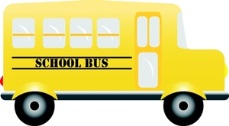 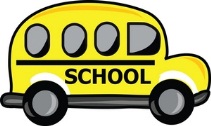 Max is organizing a trip to a football game for 130 students and 38 adults.He can use two types of school busesA small bus costs $80 for the trip and holds up to 6 students and 2 adults.A large bus costs $126 for the trip and holds up to 11 students and 3 adults.1. (a) If Max orders 6 large buses, how many small buses will he need?    (b) How much will the total cost be?2. Max can organize the journey more cheaply than this!    How many buses of each type should Max order, to keep the total cost as low as possible?3.  Illustrate your solution of #2 in four ways:NumericallyGraphicallyAlgebraicallyThrough a written explanation.